Уведомление о фактах выявления продукции, не соответствующей санитарно-эпидемиологическим и гигиеническим требованиям1. Учреждение государственного санитарного надзора: государственное учреждение «Дятловский районный центр гигиены и эпидемиологии», Гродненская область, г. Дятлово, ул. Мицкевича 2, 2314712. Дата выявления продукции, не соответствующей санитарно-эпидемиологическим и гигиеническим требованиям:	09.12.2020.3. Наименование юридического лица или индивидуального предпринимателя, адрес: магазин индивидуального предпринимателя Жегало Марины Михайловны расположенного по адресу: Гродненская область, Дятловский район, г.п. Новоельня, ул. Ленина 33б 231470 (юридический адрес: Гродненская область, г.п. Новоельня, ул. Лесная 7, УНП 591572516)4. Документы: товарно-транспортная накладная от 29.10.2020 №2270101, грузоотправитель - Общество с дополнительной ответственностью (далее – ОДО) «Планета Железяка», 225320, г. Барановичи, ул. Брестская, 270Б5. Продукция: жидкость стеклоомывающая низкозамерзающая «Gleid Pro (-30)», номинальным объемом – 5 л., цвет – синий, номер партии - 01, ТУ 20.41.32-001-19441511-2020, дата изготовления – 09.2020 года, срок годности- 3 года,  штрих код – 4607530685941, не соответствует Единым санитарно-эпидемиологическим и гигиеническим требованиям к продукции (товарам), подлежащим санитарно-эпидемиологическому надзору (контролю), утвержденным Решением Комиссии Таможенного союза от 28.05.2010 №299 (Глава II; раздел 5. Требования к товарам бытовой химии и лакокрасочным материалам; подраздел I. Основные требования к товарам бытовой химии (содержание метанола более 0,7%) (протокол результатов лабораторных исследований/испытаний государственного учреждения «Гродненский областной центр гигиены, эпидемиологии и общественного здоровья» от 09.12.2020 № 305/г).6. Изготовитель: ООО «ГЛЕЙДИС»115573, г. Москва, ул. Мусы Джалиля, д.8,к.1, эт.1, пом. VI, оф.1А адрес производства: 390029, Рязанская область г. Рязань, ул. Чкалова, 60, грузоотправитель ОДО «Планета Железяка», 225320, г. Барановичи, ул. Брестская, 270Б, импортер в Республику Беларусь - ООО «ПетраКолор», г. Минск, пр. Партизанский, д.6, корп.2, помещение 56, кв.28,29.7. Регистрационный номер и срок действия документа, подтверждающего качество и безопасность продукции: свидетельство о государственной регистрации № KG.11.01.09.015.Е.002707.07.20 от 24.07.2020, срок действия – не ограничен.8. Принятые меры: На момент получения результатов лабораторных испытаний вышеуказанная продукция в реализации отсутствовала. Проинформированы: магазин индивидуального предпринимателя Желаго М.М. расположенный по адресу: Гродненская область, г.п. Новоельня, ул. Ленина 33б 231470, грузоотправитель ОДО «Планета Железяка», 225320, г. Барановичи, ул. Брестская, 270Б, импортер в Республику Беларусь - ООО «ПетраКолор», г.Минск, пр. Партизанский, д.6, корп.2, помещение 56, кв.28,29, Барановичский ЗЦГЭ, областные ЦГЭОЗ и Минский городской ЦГЭ.9. Дополнительная информация: контрольные пробы не отбирались (в связи с отказом индивидуального предпринимателя магазина контрольные пробы не отбирались).Информация направлена для учета и использования в работе, информирования заинтересованных.Приложение: протокол лабораторных испытаний на 2 л. в 1 экз.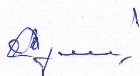 И.о. главного врача                                          			Н.Н. ДедовичЛозовская 69062Галоўнае ўпраўленне аховы здароўя Гродзенскага абласногавыканаўчага камітэтаДЗЯРЖАЎНАЯ УСТАНОВА«ДЗЯТЛАУСКІ РАЕННЫ ЦЕНТР ГІГІЕНЫ І ЭПІДЭМІЯЛОГІІ”вул. Міцкевіча, 2, 231471, г. Дзятлаватэлефон/факс (01563) 69060эл. пошта: dtcgig@mail.grodno.byГалоўнае ўпраўленне аховы здароўя Гродзенскага абласногавыканаўчага камітэтаДЗЯРЖАЎНАЯ УСТАНОВА«ДЗЯТЛАУСКІ РАЕННЫ ЦЕНТР ГІГІЕНЫ І ЭПІДЭМІЯЛОГІІ”вул. Міцкевіча, 2, 231471, г. Дзятлаватэлефон/факс (01563) 69060эл. пошта: dtcgig@mail.grodno.byГлавное управление здравоохранения Гродненского областногоисполнительного комитетаГОСУДАРСТВЕННОЕ УЧРЕЖДЕНИЕ«ДЯТЛОВСКИЙ РАЙОННЫЙ ЦЕНТР ГИГИЕНЫ И ЭПИДЕМИОЛОГИИ»ул. Мицкевича, 2, 231471, г. Дятлово телефон/факс (01563) 69060эл. почта: dtcgig@mail.grodno.by10.12.2020 № 7765/1На №______ ад _______Главным врачам областных ЦГЭОЗМинскому городскому ЦГЭОЗГлавным врачам областных ЦГЭОЗМинскому городскому ЦГЭОЗ